Publicado en Madrid el 02/07/2020 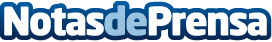 Nosunelanube.es, por qué es tan importante llegar a los clientesUn cliente que no se encuentre satisfecho es uno de los mayores peligros a los que pueden enfrentarse las empresasDatos de contacto:Alvaro Lopez629456410Nota de prensa publicada en: https://www.notasdeprensa.es/nosunelanube-es-por-que-es-tan-importante Categorias: Software http://www.notasdeprensa.es